REQUERIMENTO Nº               /2017Assunto: Solicita a Companhia de Saneamento Básico do Estado de São Paulo (SABESP) em regime de urgência, que tape os buracos localizados na Rua Francisco Leone, esquina com a Rua Joanine Bartholomeu, no bairro Jardim São José, conforme específica. Senhor Presidente:CONSIDERANDO que alguns moradores do bairro procuraram este vereador para relatar que existem diversos buracos localizados na Rua Antonio Leone, esquina com a Rua Joanine Bartholomeu, no bairro Jardim São José, que foram originados após uma intervenção da SABESP.CONSIDERANDO que os buracos trazem riscos de acidentes aos que transitam pelo local, solicita-se que este problema seja sanado no menor lapso de tempo possível.REQUEIRO, nos termos regimentais, após consultado o Soberano Plenário, que seja oficiada à Companhia de Saneamento Básico do Estado de São Paulo – SABESP, para que tape os buracos localizados na Rua Antonio Leone, esquina com a Rua Joanine Bartholomeu, no bairro Jardim São José, tendo em vista que no local existem diversos buracos que estão causando grandes transtornos aos transeuntes que se utilizam da referida via pública.SALA DAS SESSÕES, 21 de Novembro de 2017.EDUARDO VAZ PEDROSOVereador – PPS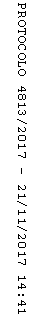 